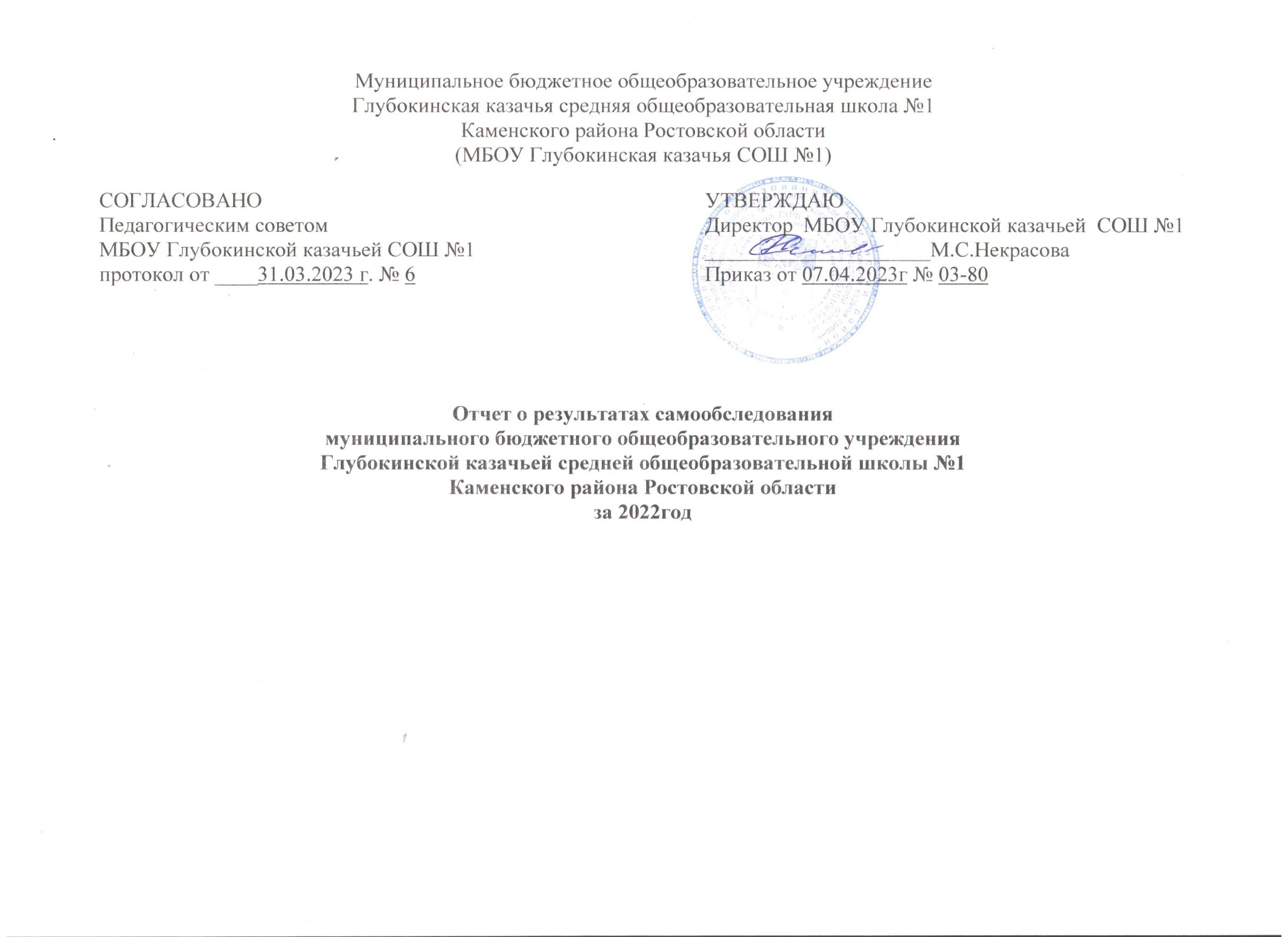 Общие сведения об образовательной организацииI. Общие сведения об образовательной организации	МБОУ Глубокинская казачья СОШ №1 (далее – Школа) расположена в рабочем поселке Глубокий. Большинство семей обучающихся проживают в домах частного  сектора: 81 процент − рядом со Школой, 19 процентов − в близлежащих поселках и хуторах.	Основным видом деятельности Школы является реализация общеобразовательных программ начального общего, основного общего и среднего общего образования. Места осуществления образовательной деятельности:Здание №1 (обучаются 1,3,4 классы)347850Ростовская область, Каменский район, п. Глубокий, ул.  Щаденко,55Здание №2 (обучаются2, 5-11 классы)347850 Ростовская область, Каменский район, п. Глубокий, пер. Карла Маркса,50Аналитическая частьI. Оценка образовательной деятельностиОбразовательная деятельность в Школе организуется в соответствии с Федеральным законом от 29.12.2012 № 273-ФЗ «Об образовании в Российской Федерации», ФГОС начального общего, основного общего и среднего общего образования, основными образовательными программами. локальными нормативными актами Школы.С 01.01.2021 года Школа функционирует в соответствии с требованиями СП 2.4.3648-20 «Санитарно-эпидемиологические требования к организациям воспитания и обучения, отдыха и оздоровления детей и молодежи», а с 01.03.2021 — дополнительно с требованиями СанПиН 1.2.3685-21 «Гигиенические нормативы и требования к обеспечению безопасности и (или) безвредности для человека факторов среды обитания». В связи с новыми санитарными требованиями Школа усилила контроль за уроками физкультуры. Учителя физкультуры организуют процесс физического воспитания и мероприятия по физкультуре в зависимости от пола, возраста и состояния здоровья. Кроме того, учителя и заместитель директора по АХЧ проверяют, чтобы состояние спортзала и снарядов соответствовало санитарным требованиям, было исправным — по графику, утвержденному на учебный год.Школа ведет работу по формированию здорового образа жизни и реализации технологий сбережения здоровья. Все учителя проводят совместно с обучающимися физкультминутки во время занятий, гимнастику для глаз, обеспечивается контроль за осанкой, в том числе во время письма, рисования и использования электронных средств обучения.Учебный план 1–4-х классов ориентирован на 4-летний нормативный срок освоения основной образовательной программы начального общего образования (реализация ФГОС НОО), 5–9-х классов — на 5-летний нормативный срок освоения основной образовательной программы основного общего образования (реализация ФГОС ООО), 10–11-х классов — на 2-летний нормативный срок освоения образовательной программы среднего общего образования (реализация ФГОС СОО).В 2022 году в результате введения ограничительных мер в связи с распространением коронавирусной инфекции для  отдельных обучающихся  (находящихся на карантине)   в 2021/2022 и 2022-2023 учебных годах пришлось реализовывать  основные образовательный программы с применением электронного обучения и дистанционных образовательных технологий. Для этого использовались федеральные и региональные информационные ресурсы, в частности, платформа «Учи.ру», Российская электронная школа, «Я класс».Результаты педагогического анализа, проведенного по итогам освоения образовательных программ в дистанционном режиме, свидетельствуют о поддержании среднестатистического уровня успеваемости учеников начального, основного и среднего уровня общего образования.Воспитательная работаС 01.09.2021 школа реализует рабочую программу воспитания и календарный план воспитательной работы, которые являются частью основных образовательных программ начального, основного и среднего общего образования. В рамках воспитательной работы школа:1) реализует воспитательные возможности педагогов, поддерживает традиции коллективного планирования, организации, проведения и анализа воспитательных мероприятий;
2) реализует потенциал классного руководства в воспитании школьников, поддерживает активное участие классных сообществ в жизни МБОУ Глубокинской казачьей СОШ № 1;
3) вовлекает школьников в различные объединения, работающие по школьным программам внеурочной деятельности, что помогает реализовывать их воспитательные возможности;
4) использует в воспитании детей возможности школьного урока, поддерживает использование на уроках интерактивных форм занятий с учащимися;
5) поддерживает ученическое самоуправление — как на уровне школы, так и на уровне классных сообществ;
6) поддерживает деятельность функционирующих на базе школы детских общественных объединений и организаций;
7) организует для школьников экскурсии, экспедиции, походы и реализует их воспитательный потенциал;
8) организует профориентационную работу со школьниками;
9) развивает предметно-эстетическую среду школы и реализует ее воспитательные возможности;
10) организует работу с семьями школьников, их родителями или законными представителями, направленную на совместное решение проблем личностного развития детей.Одним из результатов реализации программы школы станет приобщение обучающихся к российским и казачьим традиционным духовным ценностям, правилам и нормам поведения в российском обществе. Программа призвана обеспечить достижение учащимися личностных результатов, указанных во ФГОС: формирование у обучающихся основ российской идентичности; готовность обучающихся к саморазвитию; мотивацию к познанию и обучению; ценностные установки и социально-значимые качества личности; активное участие в социально-значимой деятельности.  За 4 месяца реализации программы воспитания родители и ученики выражают удовлетворенность воспитательным процессом в школе, что отразилось на результатах анкетирования, проведенного в конце декабря. Анализ результатов анкетирования показал, что родители заинтересованы в сотрудничестве со школой. Достаточно большое количество опрашиваемых выразили готовность включиться в совместную работу. Вместе с тем, родители высказали пожелания по введению большего количества мероприятий, проводимых на казачью тематику, совместно с казачеством, в календарный план воспитательной работы школы. Предложения родителей будут рассмотрены и по  возможности включены в календарный план воспитательной работы школы на 2022/2023 учебный год.В апреле 2021 года было организовано обучение  учителей в рамках федерального проекта «Укрепление общественного здоровья» национального проекта «Демография» по санитарно-просветительской программе «Основы здорового питания для школьников» по вопросам здорового образа жизни. Все классные руководители в 2021 году  прошли обучение по программе профессиональной переподготовки «Организация работы классного руководителя в образовательной организации». Также школа проводила систематическую работу с родителями по разъяснению уголовной и административной ответственности за преступления и правонарушения, связанные с незаконным оборотом наркотиков, незаконным потреблением наркотиков и других ПАВ, не выполнением родителями своих обязанностей по воспитанию детей.В соответствии с планами воспитательной работы для учеников и родителей были организованы:участие в районном литературно-музыкальном фестивале-конкурсе «Славе - не меркнуть! Традициям – жить!»участие во Всероссийском родительском собрании «Безопасное детство: как дорогу сделать безопасной для детей»;участие в оперативных мероприятиях «Заметный пешеход»;участие в районной он-лайн –акции «Знаем своих героев» к Дню Защитника Отечества;участие в диктанте Победы; акции «Дон молодой»участие во Всероссийской акции «Бессмертный Полк»,  акции памяти «Блокадный хлеб»;участие в благотворительной акции «Полицейский Дед Мороз»;участие в конкурсе социальных плакатов «Мой выбор»;участие в региональном конкурсе социальной рекламы «Ты не один!»;классные часы и беседы на антинаркотические темы с использованием ИКТ-технологий;классные часы с волонтерами «Урок доброты»;книжная выставка «Мой Дон» в школьной библиотеке;профилактические мероприятия и беседы с участием сотрудников МВД, ПДН, КДН и ЗПII. Оценка системы управления организациейУправление Школой осуществляется на принципах единоначалия и самоуправления.	Для осуществления учебно-методической работы в Школе созданы предметные методические объединения:− учителей русского языка и литературы;− учителей математики и информатики;-  учителей иностранного языка;- учителей физической культуры и ОБЖ;- учителей начальных классов.− объединение естественнонаучного цикла;- объединение гуманитарного цикла;- объединение эстетического цикла;По итогам 2022 года система управления Школой оценивается как эффективная, позволяющая учесть мнение работников и всех участников образовательных отношений.III. Оценка содержания и качества подготовки обучающихсяСтатистика показателей за 2019–2022 годыПриведенная статистика показывает, что положительная динамика успешного освоения основных образовательных программ сохраняется, при этом стабильно растет количество обучающихся Школы.Обучающихся с ОВЗ и инвалидностью в 2022 году в МБОУ Глубокинской казачьей СОШ №1 обучалось:2021-2022учебный год:-На уровне начального общего образования- 8 обучающихся:-5 обучающихся с задержкой психического развития;-3 обучающихся с расстройствами  аутистического спектра;-На уровне основного  общего образования- 4 обучающихся:-4 обучающихся с задержкой психического развития;Обучающихся с умственной отсталостью (интеллектуальными нарушениями):-3 обучающихся;На уровне среднего общего образования обучающихся с ОВЗ и инвалидов нет.Краткий анализ динамики результатов успеваемости и качества знанийРезультаты освоения учащимися программ начального общего образования по показателю«успеваемость» во втором полугодии 2021- 2022  учебного годаРезультаты освоения учащимися программ начального общего образования по показателю«успеваемость» в первом  полугодии 2021- 2022 учебного года	Если сравнить результаты освоения обучающимися программ начального общего образования по показателю «качество знаний » в   2020-2021  учебном  году  с результатами освоения учащимися программ начального общего образования по показателю «качество знаний» в первом полугодии 2021- 2022 учебного года, то можно отметить, что процент учащихся, окончивших на «4» и «5», повысился на 3%.  Процент учащихся, окончивших на «5» во втором  полугодии  2020-2021  учебного года  снизился по сравнению с первым полугодием 2021-2022 учебного года на 2%.  Это объясняется тем, что результаты 2020-2021 года являются средним арифметическим, складывающимся из четырех четвертей, что повышает средний балл по показателю «качество знаний».Результаты освоения учащимися программ основного общего образованияпо показателю  «успеваемость» во втором полугодии 2021-2022учебного годаРезультаты освоения учащимися программ основного общего образованияпо показателю «успеваемость» в первом  полугодии 2021-2022учебного годаЕсли сравнить результаты освоения обучающимися программ основного общего образования по показателю «качество знаний » в   2020-2021  учебном  году  с результатами освоения учащимися программ основного общего образования по показателю «качество знаний » в первом полугодии 2021- 2022 учебного года, то можно отметить, что процент учащихся, окончивших на «4» и «5», снизился на 8 процентов, процент учащихся, окончивших на «5» во втором  полугодии  2020-2021  учебного года  снизился по сравнению с первым полугодием 2021-2022 учебного года на 3%.Это объясняется тем, что результаты 2020-2021 года являются средним арифметическим, складывающимся из четырех четвертей, что повышает средний балл по показателю «качество знаний».Количественный состав участников ВПР-2022            В 2021 году обучающиеся 5-8-х классов участвовали в проведении всероссийских проверочных работ. Анализ результатов показал положительную динамику по сравнению с результатами 2020 года: 95% учеников справились с заданиями, которые вызвали затруднения на осенних ВПР 2020 года.В ВПР приняли участие 204 обучающихся 5–8-х классов из 223, что составляет 91,5процентов. Данный показатель позволил получить достоверную оценку образовательных результатов обучающихся.РУССКИЙ ЯЗЫКСамый высокий показатель успеваемости в 7-х классах составляет 93,1 процента, самый низкий в5-х классах – 82,22процента.Самый высокий показатель качества знаний в 6-х классах составляет 54,09 процента, самый низкий в 5-х классах – 22,23 процентовСреднее значение успеваемости и качества знаний составляет 87,21 и 43,45 процента соответственно.МАТЕМАТИКАСамые низкие показатели успеваемости  в 7-х классах – 77,59%; качество знаний минимальное в 8-х классах и составляет 9,52 процента .Самый высокий показатель успеваемости  в 8-х классах: 88,1 процента   и  качества знаний- в 5 классах-57,15 процента .Среднее значение успеваемости и качества знаний составляет 83,65и 31,43 процента соответственно.БиологияСамые низкие показатели успеваемости  в 6-х классах – 91,3%; качество знаний минимальное в 7-х классах и составляет 35,59 процента. Самый высокий показатель успеваемости  в 8-х классах: 100 процентов  и  качества знаний- в 5 классах-54,35 процента .Среднее значение успеваемости и качества знаний составляет 95,04и 44,22 процента соответственно..ХИМИЯС ВПР по химии обучающиеся 8б класса справились хорошо, процент обученности составил 100%, качество знаний – 60%;ИСТОРИЯСамый высокий показатель успеваемости в 6-х классах – 94,87процентов, самый низкий в 7-х классах – 89,47 процента.Самый высокий показатель качества знаний в 6-х классах – 63,11процента, самый низкий в 7-х классах – 31,57 процентов.Среднее значение успеваемости и качества знаний составляет 92,06 и 49,93 процента соответственно.ГЕОГРАФИЯСамый высокий показатель успеваемости в 8-х классах – 100 процентов, самый низкий в 6-х классах – 89,19процента.Самый высокий показатель качества знаний в 6-х классах – 54,06 процента, самый низкий в7-х классах – 34,48 процента.Среднее значение успеваемости составляет 94,09 процента, качества знаний – 46,9 процента.                                                                                                ОБЩЕСТВОЗНАНИЕСамый высокий показатель успеваемости в 8-х классах – 94,44 процентов, самый низкий в 6-х классах –87,5 процента.Самый высокий показатель качества знаний в 7-х классах – 41,66 процента, самый низкий в 6-х классах – 12,5процента.Среднее значение успеваемости и качества знаний составляет91,2 и 25,46 процента соответственно.ФИЗИКАПоказатели успеваемости и качества знаний составляют 91,23 и 34,89 процента соответственно.АНГЛИЙСКИЙ ЯЗЫКПоказатели успеваемости и качества знаний средние и составляют 74,36 и 23,07 процента соответственно.НЕМЕЦКИЙ ЯЗЫКПоказатели успеваемости и качества знаний средние и составляют 72,22и 33,33 процента соответственно.Таким образом, самые низкие показатели успеваемости по школе по  английскому, немецкому  языкам  и математике, а  самые высокие – по химии.Качество знаний самое низкое по обществознанию,  английскому языку,  математике, самое высокое – по химии.Выводы по результатам ВПР-2022Сравнительный анализ выполнения ВПР-2021 показал положительную  динамику уровня обученности и качества знаний  обучающихся 5–8-х классов по сравнению с осенним периодом ВПР 2021 года.Результаты освоения программ среднего общего образования обучающимися 10, 11 классов по показателю «успеваемость» во втором полугодии 2021- 2022 учебного года. Результаты освоения программ среднего общего образования обучающимися 10, 11 классов по показателю «успеваемость» в первом  полугодии 2021- 2022 учебного года.	Если сравнить результаты освоения обучающимися программ среднего  общего образования по показателю «качество знаний » в   2021-2022  учебном  году  с результатами освоения учащимися программ среднего  общего образования по показателю «качество знаний » в первом полугодии 2022- 2023 учебного года, то можно отметить, что процент учащихся, окончивших на «4» и «5», снизился на 3 процента  , процент учащихся, окончивших на «5» во втором  полугодии  2021-2022  учебного года  снизился по сравнению с первым полугодием 2022-2023 учебного года на 5%.Это объясняется тем, что результаты 2021-2022 года являются средним арифметическим, складывающимся из двух  полугодий, что повышает средний балл по показателю «качество знаний», а так же сменой контингента обучающихся на уровне среднего общего образования на 50%.	В 2022 году выпускники 11-х классов сдавали ГИА в форме ГВЭ по русскому языку и математике (далее — ГВЭ-аттестат) в соответствии с постановлением Правительства РФ от 26.02.2021 № 256. ЕГЭ сдавали только выпускники, которые планировали поступать в высшие учебные заведения. Обучающиеся 9-х классов сдавали экзамены только по основным предметам — русскому языку и математике, чтобы получить аттестат. По одному предмету по выбору проводилась внутренняя контрольная работа. Участники ГИА с ОВЗ и инвалидностью могли сдать экзамен только по одному предмету по своему желанию.	В 2022 году аттестаты об основном общем образовании с отличием получили трое обучающихся, что на пять человек меньше, чем в 2020 году (было 8 человек). Следует отметить, что в 2020 году обучающиеся 9-х классов участия в ГИА   в форме ОГЭ (ГВЭ) не принимали. 	Анализ результатов ГИА(ЕГЭ) -21 показывает, что почти в четыре  раза увеличилось число учеников  11-х классов, которые получили аттестат с отличием в сравнении с итогами прошлого года. 5% обучающихся не писали ЕГЭ т.к не планировали поступление в ВУЗы.   Из числа сдающих ЕГЭ для поступления в ВУЗы выбор предметов сложился следующим образом: 95,23% - русский язык, 57,14 – математику (профиль), 38,09 % - обществознание, 19,04% — физику, 9,52% — географию, 14,28% — биологию и 4,76% — информатику и ИКТ, 28,57 % - историю, 14,28% - химию, 4,76% - английский язык.Результаты сдачи ЕГЭ в 2022 годуРезультаты сдачи ЕГЭ 2022 года в сравнении с 2021 годом (средний балл)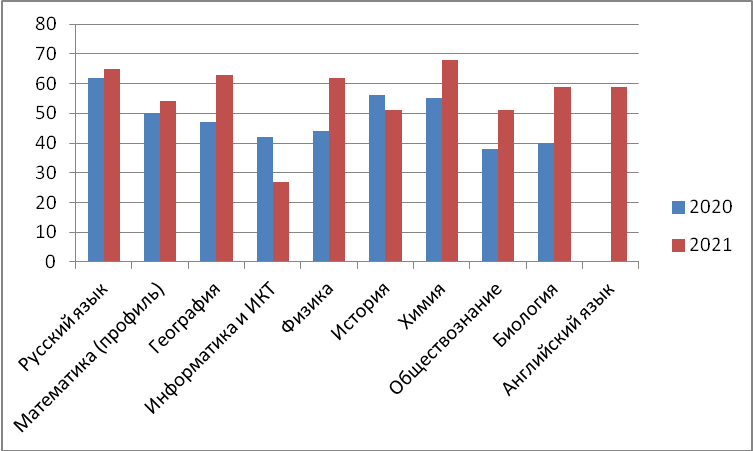 В 2022 году результаты ЕГЭ по сравнению с результатами 2021 года повысились по всем предметам, за исключением Информатики и ИКТ и истории. Средний тестовый бал  повысился   по русскому языку, математике (профиль), обществознанию, физике, географии, биологии, химии. Английский язык в 2022 году не сдавали, а в году средний балл составил 59.IV. Оценка организации учебного процессаОрганизация учебного процесса в Школе регламентируется режимом занятий, учебным планом, календарным учебным графиком, расписанием занятий, локальными нормативными актами Школы.Образовательная деятельность в Школе осуществляется по пятидневной учебной неделе . Занятия проводятся в одну   смену в ступенчатом режиме. К первому уроку приходят обучающиеся 3,4, 5б, 9а,9б,10,11 классы. Ко второму уроку – 1,2, 6,7,8 классы. К третьему уроку  - 5,6 классы.В соответствии с СП 3.1/2.43598-20 и методическими рекомендациями по организации начала работы образовательных организаций в 2021/22 учебном году Школа:уведомила управление Роспотребнадзора  о дате начала образовательного процесса;разработала графики прихода обучающихся, начала/окончания занятий, приема пищи в столовой с таким учетом, чтобы развести потоки и минимизировать контакты учеников;закрепила кабинеты за классами;составила и утвердила графики уборки, проветривания кабинетов и рекреаций;разместила на сайте школы необходимую информацию об антикоронавирусных мерах, дополнительно направили ссылки по официальным родительским группам в WhatsApp;использует при осуществлении образовательного процесса бесконтактные термометры (6 штук), санитайзеры  — два стационарных на главные входы, рециркуляторы передвижные и настенные для каждого кабинета, средства и устройства для антисептической обработки рук, маски многоразового использования, маски медицинские, перчатки.V. Оценка востребованности выпускниковВ 2021 году стабильно число выпускников 9-го класса, которые продолжили обучение в 10-м классе школы. Это связано с тем, что в школе предоставляется достаточный уровень знаний для удовлетворения спроса всех старшеклассников, стремящихся получить высшее образование.Количество выпускников, поступающих в ВУЗ, стабильно растет по сравнению с общим количеством выпускников 11-го класса. В 2022 году прирост составил 56% по сравнению с результатами 2021 года.VI. Оценка качества кадрового обеспеченияНа период самообследования в Школе работают 45 педагога, из них 2 — внешних  совместителей. Из них 4 человека имеет среднее специальное образование и 2 обучаются в вузе. В 2022 году аттестацию прошли 2 человека — на высшую квалификационную категорию.Всего в школе :-31 чел. имеют  высшую квалификационную категорию;-9 чел. имеют  первую квалификационную категорию;В целях повышения качества образовательной деятельности в Школе проводится целенаправленная кадровая политика, основная цель которой — обеспечение оптимального баланса процессов обновления и сохранения численного и качественного состава кадров в его развитии, в соответствии потребностями Школы и требованиями действующего законодательства.Основные принципы кадровой политики направлены:на сохранение, укрепление и развитие кадрового потенциала;создание квалифицированного коллектива, способного работать в современных условиях;повышения уровня квалификации персонала.Оценивая кадровое обеспечение образовательной организации, являющееся одним из условий, которое определяет качество подготовки обучающихся, необходимо констатировать следующее:образовательная деятельность в Школе обеспечена квалифицированным профессиональным педагогическим составом;в Школе создана устойчивая целевая кадровая система, в которой осуществляется подготовка новых кадров из числа собственных выпускников;кадровый потенциал Школы динамично развивается на основе целенаправленной работы по повышению квалификации педагогов.VII.  Оценка качества учебно-методического и библиотечно-информационного обеспеченияОбщая характеристика:объем библиотечного фонда — 20747 единиц;книгообеспеченность — 100 процентов;обращаемость — 3200 единиц в год;объем учебного фонда — 11571 единица.Фонд библиотеки формируется за счет федерального, областного, местного бюджетов.Состав фонда и его использованиеФонд библиотеки соответствует требованиям ФГОС, учебники фонда входят в федеральный перечень, утвержденный приказом Минпросвещения России от 20.05.2020 № 254.Средний уровень посещаемости библиотеки — 19 человек в день.На официальном сайте школы есть страница библиотеки с информацией о работе и проводимых мероприятиях библиотеки Школы.Оснащенность библиотеки учебными пособиями достаточная. Однако требуется дополнительное финансирование библиотеки на закупку периодических изданий и обновление фонда художественной литературы.VIII.  Оценка материально-технической базы   образовательного учреждения на 2022-2023 учебный годМБОУ Глубокинская казачья СОШ №1 расположена в двух зданиях:- здание №1 (р.п. Глубокий, пер. Карла Маркса, 50) после капитального ремонта  (2020 год) общей площадью 2339.8 м2 - здание школы №2 (р.п. Глубокий, ул. Щаденко,55) общей  площадью  - 1382,7м2.В обоих зданиях школы оборудованы локальные  системы видеонаблюдения, установлены автоматические пожарные сигнализации с системой оповещения людей и тревожные кнопки. Оба здания имеют ограждение по всему периметру. В школе организована физическая охрана сотрудниками школы.  Все проводимые мероприятия способствуют обеспечению безопасных условий образовательного процесса, о чем свидетельствует отсутствие замечаний со стороны правоохранительных органов, инспекции по охране труда и значительное снижение замечаний со стороны органов Роспотребнадзора, противопожарной службы при приемке школы и плановых проверках;На начало 2022-2023 учебного года  Школа имеет 30 учебных кабинетов  и классных  комнат для ведения образовательного процесса в двух зданиях, оборудованных школьной мебелью в достаточном количестве. Столы и стулья в учебных кабинетах имеют регулировку высоты согласно ростовых параметров школьника.Учебно-методическое и информационное оснащение образовательного процесса В школе функционирует библиотека, содержащая комплект оргтехники, художественную литературу, необходимую  для выполнения творческих, проектных, исследовательских работ обучающихся. За последний год школьная библиотека пополнилась учебной литературой по предметам. Имеются пособия, рассказывающие об архитектуре, традициях, обрядах Донских казаков, литература по предметам регионального компонента, художественные произведения донских писателей, что дает возможность обучающимся и учителям  подготавливать и реализовывать проектную, исследовательскую деятельность, готовить мероприятия, направленные на реализацию регионального (казачьего) компонента в рамках внеурочной деятельности В школе имеется кабинет педагога-психолога, учителя-логопеда, спортивный зал площадью -  260,7 м2 и второй спортивный зал (приспособленное помещение для обучающихся начальных классов) площадью – 98,9 м2 в них проходят школьные, спортивные соревнования по волейболу, баскетболу, спортивные праздники. Школа имеет спортивную площадку со специальным покрытием;В МБОУ Глубокинской казачьей СОШ №1 в соответствии с требованиями ФГОС ООО для обеспечения всех предметных областей и внеурочной деятельности, реализующих основную образовательную программу основного  общего образованияУчебных  кабинетов  - 30;Помещений для занятий естественно­научной деятельностью, моделированием, техническим творчеством, иностранными языками- 2Помещений  для занятий музыкой, хореографией и изобразительным искусством-1;Помещений библиотеки, оборудованных  книгохранилищами -2 ;Актовый зал -1;Спортивный зал, оснащённый  игровым, спортивным оборудованием и инвентарём - 2;Помещение для питания обучающихся, обеспечивающее возможность организации качественного горячего питания-2 ;Административные и иные помещения - гардеробы, санузлы, места личной гигиены;В соответсвии с  СанПиН  обеспечивают возможность безопасной и комфортной организации всех видов учебной и внеурочной деятельности для всех участников образовательных отношений.В соответствии с требованиями ФГОС ООО информационно­методические условия реализации основной образовательной программы основного общего образования обеспечиваются современной информационно­образовательной средой.Необходимое для использования ИКТ оборудование  отвечает современным требованиям и обеспечивать использование ИКТ:в учебной деятельности;во внеурочной деятельности;в исследовательской и проектной деятельности;при измерении, контроле и оценке результатов образования;IX. Оценка функционирования внутренней системы оценки качества образованияВ Школе утверждено Положение о внутренней системе оценки качества образованияот 31.05.2019. По итогам оценки качества образования в 2022 году выявлено, что уровень метапредметных результатов соответствуют среднему уровню, сформированность личностных результатов высокая.По результатам анкетирования 2022 года выявлено, что количество родителей, которые удовлетворены общим качеством образования в Школе, — 70 процентов, количество обучающихся, удовлетворенных образовательным процессом, — 75 процентов. Результаты анализа показателей деятельности организацииДанные приведены по состоянию на 30 декабря 2022 года.Анализ показателей указывает на то, что Школа имеет достаточную инфраструктуру, которая соответствует требованиям СП 2.4.3648-20 «Санитарно-эпидемиологические требования к организациям воспитания и обучения, отдыха и оздоровления детей и молодежи» и позволяет реализовывать образовательные программы в полном объеме в соответствии с ФГОС общего образования.Школа укомплектована достаточным количеством педагогических и иных работников, которые имеют высокую квалификацию и регулярно проходят повышение квалификации, что позволяет обеспечивать стабильных качественных результатов образовательных достижений обучающихся.Наименование образовательной организацииМуниципальное бюджетное общеобразовательное учреждение Глубокинская казачья средняя общеобразовательная школа №1 Каменского района Ростовской области (МБОУ Глубокинская казачья СОШ №1)РуководительМарина Станиславовна НекрасоваЮридический адрес организации347850, Ростовская область, Каменский район, п.Глубокий, пер. Карла Маркса, 50Фактический  адрес организации347850, Ростовская область, Каменский район, п.Глубокий, пер. Карла Маркса,50347850, Ростовская область, Каменский район, п.Глубокий, ул.Щаденко, 55Телефон, факс8(86365) 95-5-85;  8(86365) 96-1-28;8(86365)95-3-47;Адрес электронной почтыglubshkola1@mail.ruУчредительОтдел образования Администрации Каменского районаДата создания1957 годЛицензияот 17.05.2012 № 2412, серия 61 № 001434; срок действия: бессрочноСвидетельство о государственной аккредитацииот 19.05.2015 № 2591, серия 61 АО1 № 0000796; срок действия: до 19 мая 2027 годаНаименование органаФункцииДиректорКонтролирует работу и обеспечивает эффективное взаимодействие структурных подразделений организации, утверждает штатное расписание, отчетные документы организации, осуществляет общее руководство ШколойСовет школыРассматривает вопросы:− развития образовательной организации;− финансово-хозяйственной деятельности;− материально-технического обеспеченияПедагогический советОсуществляет текущее руководство образовательной деятельностью Школы, в том числе рассматривает вопросы:− развития образовательных услуг;− регламентации образовательных отношений;− разработки образовательных программ;− выбора учебников, учебных пособий, средств обучения и воспитания;− материально-технического обеспечения образовательного процесса;− аттестации, повышения квалификации педагогических работников;− координации деятельности методических объединенийОбщее собрание работниковРеализует право работников участвовать в управлении образовательной организацией, в том числе:− участвовать в разработке и принятии коллективного договора, Правил трудового распорядка, изменений и дополнений к ним;− принимать локальные акты, которые регламентируют деятельность образовательной организации и связаны с правами и обязанностями работников;− разрешать конфликтные ситуации между работниками и администрацией образовательной организации;− вносить предложения по корректировке плана мероприятий организации, совершенствованию ее работы и развитию материальной базы№ п/пПараметры статистики2019–2020
учебный год2020–2021
учебный год2021–2022
учебный годНа конец 2022года1Количество детей, обучавшихся на конец учебного года, в том числе:5455675725701— начальная школа2382352522501— основная школа2692932762781— средняя школа383944422Количество учеников, оставленных на повторное обучение:2— начальная школа3022— основная школа0002— средняя школа0003Не получили аттестата:0003— об основном общем образовании0003— среднем общем образовании0004Окончили школу с аттестатом с
отличием:4— в основной школе6834— средней школе114КлассыВсего
обуч-сяИз них успеваютИз них успеваютОкончили годОкончили годОкончили годОкончили годНе успеваютНе успеваютНе успеваютНе успеваютПереведены
условноПереведены
условноКлассыВсего
обуч-сяИз них успеваютИз них успеваютВсегоВсегоОкончили годОкончили годИз них н/аИз них н/аПереведены
условноПереведены
условноКлассыВсего
обуч-сяКол-во%С отметками «4» и «5»%С отметками «5»%Кол-во%Кол-во%Кол-во%2686697,1405981222,922,935252100244610190000004616110024391217000000Итого18418298,92884830160021,0821,08КлассыВсего
обуч-сяИз них успеваютИз них успеваютОкончили1 полугодиеОкончили1 полугодиеОкончили1 полугодиеОкончили1 полугодиеНе успеваютНе успеваютНе успеваютНе успеваютПереведены
условноПереведены
условноКлассыВсего
обуч-сяИз них успеваютИз них успеваютВсегоВсегоОкончили1 полугодиеОкончили1 полугодиеИз них н/аИз них н/аПереведены
условноПереведены
условноКлассыВсего
обуч-сяКол-во%С отметками «4» и «5»%С отметками «5»%Кол-во%Кол-во%Кол-во%269679736521014233656498,4335181211,64535294,1264991715,9Итого1871892,59551271447,5КлассыВсего
обуч-сяИз них
успеваютИз них
успеваютОкончили
годОкончили
годОкончили
годОкончили
годНе успеваютНе успеваютНе успеваютНе успеваютПереведены
условноПереведены
условноКлассыВсего
обуч-сяИз них
успеваютИз них
успеваютВсегоВсегоОкончили
годОкончили
годИз них н/аИз них н/аПереведены
условноПереведены
условноКлассыВсего
обуч-сяКол-во%С
отметками
«4» и «5»%С
отметками
«5»%Кол-
во%Кол-
во%Кол-во%%5а2424100135452100000005б2525100114441600000006а242410011462800000006б24241009382800000006в212110041941900000007а232310012521400000007б202010052515000000007в18181000042200000008а232310083531300000008б21211002100000000009а2727100114131100000009б262610037000000000ИТОГО:27627610093342590000000КлассыВсего
обуч-сяИз них
успеваютИз них
успеваютОкончили
годОкончили
годОкончили
годОкончили
годНе успеваютНе успеваютНе успеваютНе успеваютПереведены
условноПереведены
условноКлассыВсего
обуч-сяИз них
успеваютИз них
успеваютВсегоВсегоОкончили
годОкончили
годИз них н/аИз них н/аПереведены
условноПереведены
условноКлассыВсего
обуч-сяКол-во%С
отметками
«4» и «5»%С
отметками
«5»%Кол-
во%Кол-
во%Кол-во%%5а22221006270000000005б222210083741800000005в171710063542400000006а242410083341700000006б25251009362800000007а23231005220000000007б23231005220000000007в21211003141500000008а222210011500000000008б20201002101500000008в16161002130000000009а22221006281500000009б2118863140015314000ИТОГО:27827598,9732617610,431,1000Учебный предметКоличество обучающихся в параллелиКоличество обучающихся, выполнявших работу% обучающихся, выполнявших работу4-е классы4-е классы4-е классы4-е классыРусский язык615997Математика616098Окружающий мир615895Среднее значение615996,6КлассыПредметКоличество участников, %Полученные отметки, %Полученные отметки, %Полученные отметки, %Полученные отметки, %Успеваемость, %Качество знаний, %КлассыПредметКоличество участников, %«2»«3»«4»«5»Успеваемость, %Качество знаний, %4-еРусский язык966,7827,1240,6825,4293,2266,14-еМатематика 98518,333541,679576,674-еОкружающий мир953,4520,6965,5210,3496,5575,86Учебный предметКоличество обучающихся в параллелиКоличество обучающихся, выполнявших работу% обучающихся, выполнявших работу5-е классы5-е классы5-е классы5-е классыРусский язык494596Математика4949100Биология494694История 4949100Среднее значение494797,56-е классы6-е классы6-е классы6-е классыРусский язык696188Математика696188История693957География 693754Обществознание691623Биология692333Среднее значение6939,5577-е классы7-е классы7-е классы7-е классыРусский язык615895Математика615895Биология615997История615782География615893Обществознание616098Английский язык613964Немецкий язык611830Физика615793Среднее значение6152838-е классы8-е классы8-е классы8-е классыРусский язык444091Математика444295Биология442352География442352Обществознание441841Химия 442045Среднее значение442863КлассыКоличество участников, %Полученные отметки, %Полученные отметки, %Полученные отметки, %Полученные отметки, %Успеваемость, %Качество знаний, %КлассыКоличество участников, %«2»«3»«4»«5»Успеваемость, %Качество знаний, %5-е459617,786015,566,6782,2222,236-е618811,4834,4339,3414,7588,5254,097-е58956,943,144,835,1793,1508-е40911537,537,5108547,5КлассКоличество участников, %Полученные отметки, %Полученные отметки, %Полученные отметки, %Полученные отметки, %Успеваемость, %Качество знаний, %КлассКоличество участников, %«2»«3»«4»«5»Успеваемость, %Качество знаний, %5-е4910016,3326,5340,8216,3383,6757,156-е618814,7560,6624,59085,2524,597-е589522,4143,129,315,1777,5934,488-е429511,978,579,52088,19,52КлассКоличество участников, %Полученные отметки, %Полученные отметки, %Полученные отметки, %Полученные отметки, %Успеваемость, %Качество знаний, %КлассКоличество участников, %«2»«3»«4»«5»Успеваемость, %Качество знаний, %5-е46944,3541,345,658,795,6554,356-е23338,752,1734,784,3591,339,137-е59976,7857,6333,91,6993,2235,598-е2352052,1739,138,710047,83КлассКоличество участников, %Полученные отметки, %Полученные отметки, %Полученные отметки, %Полученные отметки, %Успеваемость, %Качество знаний, %КлассКоличество участников, %«2»«3»«4»«5»Успеваемость, %Качество знаний, %8-е2045040501010060КлассКоличество участников, %Полученные отметки, %Полученные отметки, %Полученные отметки, %Полученные отметки, %Успеваемость, %Качество знаний, %КлассКоличество участников, %«2»«3»«4»«5»Успеваемость, %Качество знаний, %5-е491008,1636,7338,7816,33        91,8455,116-е         39575,1330,7741,0322,08         94,8763,117-е578210,5357,8929,821,7589,4731,57КлассКоличество участников, %Полученные отметки, %Полученные отметки, %Полученные отметки, %Полученные отметки, %Успеваемость, %Качество знаний, %КлассКоличество участников, %«2»«3»«4»«5»Успеваемость, %Качество знаний, %6-е375410,8135,1445,958,11        89,1954,067-е58936,958,6229,315,1793,134,488-е2352047,8330,4321,7410052,17КлассКоличество участников, %Полученные отметки, %Полученные отметки, %Полученные отметки, %Полученные отметки, %Успеваемость, %Качество знаний, %КлассКоличество участников, %«2»«3»«4»«5»Успеваемость, %Качество знаний, %6-е162312,5756,256,25         87,512,57-е60988,335038,333,3391,6741,668-е18415,5672,2222,22094,4422,22КлассКоличество участников, %Полученные отметки, %Полученные отметки, %Полученные отметки, %Полученные отметки, %Успеваемость, %Качество знаний, %КлассКоличество участников, %«2»«3»«4»«5»Успеваемость, %Качество знаний, %7-е57938,7756,1431,583,5191,2334,89КлассКоличество участников, %Полученные отметки, %Полученные отметки, %Полученные отметки, %Полученные отметки, %Успеваемость, %Качество знаний, %КлассКоличество участников, %«2»«3»«4»«5»Успеваемость, %Качество знаний, %7-е396425,6451,2820,512,5674,3623,07КлассКоличество участников, %Полученные отметки, %Полученные отметки, %Полученные отметки, %Полученные отметки, %Успеваемость, %Качество знаний, %КлассКоличество участников, %«2»«3»«4»«5»Успеваемость, %Качество знаний, %8-е183027,7838,8933,33072,2233,33КлассыВсего
обуч-сяИз них
успеваютИз них
успеваютОкончили
полугодиеОкончили
полугодиеОкончили годОкончили годНе успеваютНе успеваютНе успеваютНе успеваютПереведены
условноПереведены
условноСменили
форму
обученияСменили
форму
обученияКлассыВсего
обуч-сяИз них
успеваютИз них
успеваютВсегоВсегоОкончили годОкончили годИз них н/аИз них н/аПереведены
условноПереведены
условноСменили
форму
обученияСменили
форму
обученияКлассыВсего
обуч-сяКол-во%С
отметками
«4» и «5»%С
отметками
«5»%Кол-во%Кол-во%Кол-во%%Кол-
во10232310083552200000000112121100115252400000000Итого44441001943102300000000КлассыВсего
обуч-сяИз них
успеваютИз них
успеваютОкончили
полугодиеОкончили
полугодиеОкончили годОкончили годНе успеваютНе успеваютНе успеваютНе успеваютПереведены
условноПереведены
условноСменили
форму
обученияСменили
форму
обученияКлассыВсего
обуч-сяИз них
успеваютИз них
успеваютВсегоВсегоОкончили годОкончили годИз них н/аИз них н/аПереведены
условноПереведены
условноСменили
форму
обученияСменили
форму
обученияКлассыВсего
обуч-сяКол-во%С
отметками
«4» и «5»%С
отметками
«5»%Кол-во%Кол-во%Кол-во%%Кол-
во102119907331515210000011222210094152300000000Итого434195,34163761412,3324,660000ПредметСдавали всего
человекСколько обучающихся
получили 100 балловСколько обучающихся
получили 90–98 балловСредний баллРусский язык200065,3Математика (профиль)120054Физика40061,8Информатика и ИКТ10027Биология30059,33Английский язык10059Обществознание80051История60050,67Химия30068География20063Итого:600055,91Год
выпускаОсновная школаОсновная школаОсновная школаОсновная школаСредняя школаСредняя школаСредняя школаСредняя школаСредняя школаГод
выпускаВсегоПерешли в
10-й класс
ШколыПерешли в
10-й класс
другой ООПоступили в
профессиональную
ООВсегоПоступили
в ВУЗПоступили в
профессиональную
ООУстроились
на работуПошли на
срочную
службу по
призыву201947202241610501202067213431810700202153210322118300№Вид литературыКоличество единиц в фондеСколько экземпляров
выдавалось за год1Учебная1157183122Педагогическая003Художественная911815104Справочная58205Языковедение, литературоведение006Естественно-научная007Техническая008Общественно-политическая00НаименованиеКоличествоDVD-проигрыватель3Телевизор11Видеокамера 3Доска магнитно-маркетная панорамная «Моя волшебная улица»1Интерактивная доска19Электронный планшет к интерактивной доске1Тренажер сердечно-легочный «Максим»1Интерактивный программно-аппаратный комплекс1Интерактивная система для опроса и голосования1Комплект компьютерной техники и оргтехники2Комплект компьютерного оборудования (мобильная тележка)2Комплект учебно-лабораторного оборудования1Кабинет биологии1Кабинет химии1Кабинет физики1Стрелковый тренажер (оборудование для тира)1Винтовка пневмотическая4Автомат учебный1Мобильная интерактивная мультимедийная лаборатория1Мультимедийный лингафонный кабинет «НОРД»1Компьютер в сборе32Копировальные аппараты и принтеры6Музыкальный центр1Аудиооборудование1Мультимедийные проекторы16МФУ13Сканер1Ноутбуки55Оборудование для цифровых лабораторий физики, химии и биологии1Оверлок1Швейная машина2Учебно-наглядное оборудование для кабинета ОБЖ1Учебно-наглядное оборудование для кабинета химии1Цифровая видеокамера5Цифровой фотоаппарат2Экраны проекционные3Телефон3Телефакс2Пианино2Планшетный компьютер60Диктофон цифровой4Аппарат диагностики для контроля физиологических параметров «Армис»1Оборудование для спортивного зала1Локальная вычислительная сеть1Модем (роутер)2Спортивная площадка со спец. покрытием 1Оборудование для буфет-раздаточной2Vep-камера2Рецуркуляторы-обеззараживатели воздуха35Напольный санитайзер2Посудомоечная машина1Дизельная электростанция «Азимут»1Сплит-системы3ПоказателиЕдиница измеренияЕдиница измеренияКоличествоОбразовательная деятельностьОбразовательная деятельностьОбразовательная деятельностьОбразовательная деятельностьОбщая численность учащихсячеловекчеловек570Численность учащихся по образовательной программе начального общего образованиячеловекчеловек250Численность учащихся по образовательной программе основного общего образованиячеловекчеловек278Численность учащихся по образовательной программе среднего общего образованиячеловекчеловек42Численность (удельный вес) учащихся, успевающих на «4» и «5» по результатам промежуточной аттестации, от общей численности обучающихсячеловек (процент)человек (процент)234 (46%)Средний балл ГИА выпускников 9 класса по русскому языкубаллбалл4Средний балл ГИА выпускников 9 класса по математикебаллбалл4Средний балл ЕГЭ выпускников 11 класса по русскому языкубаллбалл65,3Средний балл ЕГЭ выпускников 11 класса по математикебаллбалл54Численность (удельный вес) выпускников 9 класса, которые получили неудовлетворительные результаты на ГИА по русскому языку, от общей численности выпускников 9 классачеловек (процент)человек (процент)0 (0%)Численность (удельный вес) выпускников 9 класса, которые получили неудовлетворительные результаты на ГИА по математике, от общей численности выпускников 9 классачеловек (процент)человек (процент)0 (0%)Численность (удельный вес) выпускников 11 класса, которые получили результаты ниже установленного минимального количества баллов ЕГЭ по русскому языку, от общей численности выпускников 11 классачеловек (процент)человек (процент)0 (0%)Численность (удельный вес) выпускников 11 класса, которые получили результаты ниже установленного минимального количества баллов ЕГЭ по математике, от общей численности
выпускников 11 классачеловек (процент)человек (процент)0(0%)Численность (удельный вес) выпускников 9 класса, которые не получили аттестаты, от общей численности выпускников 9 классачеловек (процент)человек (процент)0 (0%)Численность (удельный вес) выпускников 11 класса, которые не получили аттестаты, от общей численности выпускников 11 классачеловек (процент)человек (процент)0 (0%)Численность (удельный вес) выпускников 9 класса, которые получили аттестаты с отличием, от общей численности выпускников 9 классачеловек (процент)человек (процент)3 (6%)Численность (удельный вес) выпускников 11 класса, которые получили аттестаты с отличием, от общей численности выпускников 11 классачеловек (процент)человек (процент)4(20%)Численность (удельный вес) учащихся, которые принимали участие в олимпиадах, смотрах, конкурсах, от общей численности обучающихсячеловек (процент)человек (процент)240 (43%)Численность (удельный вес) учащихся — победителей и призеров олимпиад, смотров, конкурсов от общей численности обучающихся, в том числе:человек (процент)человек (процент)— регионального уровнячеловек (процент)человек (процент)0 (0%)— федерального уровнячеловек (процент)человек (процент)0 (0%)— международного уровнячеловек (процент)человек (процент)0 (0%)Численность (удельный вес) учащихся по программам с углубленным изучением отдельных учебных предметов от общей численности обучающихсячеловек (процент)человек (процент)0 (0%)Численность (удельный вес) учащихся по программам профильного обучения от общей численности обучающихсячеловек (процент)человек (процент)0 (0%)Численность (удельный вес) учащихся по программам с применением дистанционных образовательных технологий, электронного обучения от общей численности обучающихсячеловек (процент)человек (процент)0 (0%)Численность (удельный вес) учащихся в рамках сетевой формы реализации образовательных программ от общей численности обучающихсячеловек (процент)человек (процент)0 (0%)Общая численность педработников, в том числе количество педработников:человекчеловек— с высшим образованиемчеловекчеловек41— высшим педагогическим образованиемчеловекчеловек40— средним профессиональным образованиемчеловекчеловек4— средним профессиональным педагогическим образованиемчеловекчеловек4Численность (удельный вес) педработников с квалификационной категорией от общей численности таких работников, в том числе:человек (процент)человек (процент)— с высшейчеловек (процент)человек (процент)15 (69%)— первойчеловек (процент)человек (процент)9 (20%)Численность (удельный вес) педработников от общей численности таких работников с педагогическим стажем:человек (процент)человек (процент)— до 5 летчеловек (процент)человек (процент)4 (9%)— больше 30 летчеловек (процент)человек (процент)12(27%)Численность (удельный вес) педработников от общей численности таких работников в возрасте:человек (процент)человек (процент)− до 30 летчеловек (процент)человек (процент)3 чел./ 6,6%− от 55 летчеловек (процент)человек (процент)7 чел./ 15,5%Численность (удельный вес) педагогических и административно-хозяйственных работников, которые за последние 5 лет прошли повышение квалификации или профессиональную переподготовку, от общей численности таких работниковчеловек (процент)человек (процент)45 чел./ 100%Численность (удельный вес) педагогических и административно-хозяйственных работников, которые прошли повышение квалификации по применению в образовательном процессе ФГОС, от общей численности таких работниковчеловек (процент)человек (процент)45чел./ 100%Количество компьютеров в расчете на одного учащегосяединиц0,16 единиц0,16 единицКоличество экземпляров учебной и учебно-методической литературы от общего количества единиц библиотечного фонда в расчете на одного учащегосяединиц1515Наличие в школе системы электронного документооборотада/нетнетнетНаличие в школе читального зала библиотеки, в том числе наличие в ней:да/нетдада− рабочих мест для работы на компьютере или ноутбукеда/нет22− медиатекида/нетнетнет− средств сканирования и распознавания текстада/нет11− выхода в интернет с библиотечных компьютеровда/нет11− системы контроля распечатки материаловда/нетЧисленность (удельный вес) обучающихся, которые могут пользоваться широкополосным интернетом не менее 2 Мб/с, от общей численности обучающихсячеловек (процент)570 чел./100%570 чел./100%Общая площадь помещений для образовательного процесса в расчете на одного обучающегосякв. м2,02,0